 Police Officer Occupations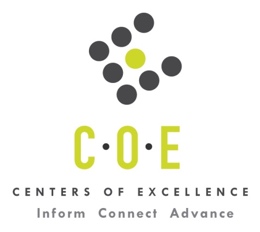 Labor Market Information ReportCity College of San FranciscoPrepared by the San Francisco Bay Center of Excellence for Labor Market ResearchFebruary 2019RecommendationBased on all available data, there appears to be an undersupply of Police Officers compared to the demand for this cluster of occupations in the Bay region and in the Mid-Peninsula sub-region (San Francisco and San Mateo Counties.) There is a projected annual gap of about 1,289 students in the Bay region and 434 students in the Mid-Peninsula Sub-Region.This report also provides student outcomes data on employment and earnings for programs on TOP 2105.50 - Police Academy in the state and region. It is recommended that these data be reviewed to better understand how outcomes for students taking courses on this TOP code compare to potentially similar programs at colleges in the state and region, as well as to outcomes across all CTE programs at City College of San Francisco and in the region. IntroductionThis report profiles Police Officer Occupations in the 12 county Bay region and in the Mid-Peninsula sub-region for a proposed new program at City College of San Francisco. Occupational DemandTable 1. Employment Outlook for Police Officer Occupations in Bay RegionSource: EMSI 2019.1Bay Region includes Alameda, Contra Costa, Marin, Monterey, Napa, San Benito, San Francisco, San Mateo, Santa Clara, Santa Cruz, Solano and Sonoma CountiesTable 2. Employment Outlook for Police Officer Occupations in Mid-Peninsula Sub-RegionSource: EMSI 2019.1Mid-Peninsula Sub-Region includes San Francisco and San Mateo CountiesJob Postings in Bay Region and Mid-Peninsula Sub-RegionTable 3. Number of Job Postings by Occupation for latest 12 months (Feb 2018 - Jan 2018)Source: Burning GlassTable 4. Top Job Titles for Police Officer Occupations for latest 12 months (Feb 2018 - Jan 2018)Source: Burning GlassIndustry ConcentrationTable 5. Industries hiring Police Officers in Bay RegionSource: EMSI 2019.1Table 6. Top Employers Posting Police Officer Occupations in Bay Region and Mid-Peninsula Sub-Region (Feb 2018 - Jan 2018)Source: Burning GlassEducational SupplyThere are six community colleges in the Bay Region issuing 192 awards on average annually (last 3 years) on TOP 2105.50 - Police Academy.  College of San Mateo is the only college in the Mid-Peninsula Sub-Region issuing awards on this TOP code, issuing four awards on average annually (last 3 years).Table 7. Awards on TOP 2105.50 - Police Academy in the Bay RegionSource: IPEDS, Data Mart and LaunchboardNOTE: Headcount of students who took one or more courses is for 2016-17. The annual average for awards is 2014-17 unless there are only awards in 2016-17. The annual average for other postsecondary is for 2013-16.Gap AnalysisBased on the data included in this report, there is a large labor market gap in the Bay region with 1,481 annual openings for the Police Officer occupational cluster and 192 annual (3-year average) awards for an annual undersupply of 1,289 students. In the Mid-Peninsula Sub-Region, there is also a gap with 438 annual openings and four annual (3-year average) awards for an annual undersupply of 434 students.Student OutcomesTable 8. Four Employment Outcomes Metrics for Students Who Took Courses on TOP 2105.50 - Police AcademySource: Launchboard Pipeline (version available on 2/28/19)Skills, Certifications and EducationTable 9. Top Skills for Police Officer Occupations in Bay Region (Feb 2018 - Jan 2018)Source: Burning GlassTable 10. Certifications for Police Officer Occupations in the Bay Region (Feb 2018 - Jan 2018)Note: 53% of records have been excluded because they do not include a certification. As a result, the chart below may not be representative of the full sample.Source: Burning GlassTable 11. Education Requirements for Police Officer Occupations in Bay Region Note: 35% of records have been excluded because they do not include a degree level. As a result, the chart below may not be representative of the full sample.Source: Burning GlassMethodologyOccupations for this report were identified by use of skills listed in O*Net descriptions and job descriptions in Burning Glass. Labor demand data is sourced from Economic Modeling Specialists International (EMSI) occupation data and Burning Glass job postings data. Educational supply and student outcomes data is retrieved from multiple sources, including CTE Launchboard and CCCCO Data Mart.SourcesO*Net OnlineLabor Insight/Jobs (Burning Glass) Economic Modeling Specialists International (EMSI)  CTE LaunchBoard www.calpassplus.org/Launchboard/ Statewide CTE Outcomes SurveyEmployment Development Department Unemployment Insurance DatasetLiving Insight Center for Community Economic DevelopmentChancellor’s Office MIS systemContactsFor more information, please contact:Doreen O’Donovan, Data Research Analyst, for Bay Area Community College Consortium (BACCC) and Centers of Excellence (CoE), doreen@baccc.net or (831) 479-6481John Carrese, Director, San Francisco Bay Center of Excellence for Labor Market Research, jcarrese@ccsf.edu or (415) 267-6544Police and Sheriff's Patrol Officers (SOC 33-3051): Maintain order and protect life and property by enforcing local, tribal, State, or Federal laws and ordinances.  Perform a combination of the following duties: patrol a specific area; direct traffic; issue traffic summonses; investigate accidents; apprehend and arrest suspects, or serve legal processes of courts. Entry-Level Educational Requirement: High school diploma or equivalentTraining Requirement: Moderate-term on-the-job trainingPercentage of Community College Award Holders or Some Postsecondary Coursework: 48%Fish and Game Wardens (SOC 33-3031): Patrol assigned area to prevent fish and game law violations.  Investigate reports of damage to crops or property by wildlife.  Compile biological data.Entry-Level Educational Requirement: Bachelor's degreeTraining Requirement: Moderate-term on-the-job trainingPercentage of Community College Award Holders or Some Postsecondary Coursework: 41%Detectives and Criminal Investigators (SOC 33-3021): Conduct investigations related to suspected violations of Federal, State, or local laws to prevent or solve crimes.  Excludes "Private Detectives and Investigators" (33-9021).Detectives and Criminal Investigators (SOC 33-3021): Conduct investigations related to suspected violations of Federal, State, or local laws to prevent or solve crimes.  Excludes "Private Detectives and Investigators" (33-9021).Entry-Level Educational Requirement: High school diploma or equivalentEntry-Level Educational Requirement: High school diploma or equivalentTraining Requirement: Moderate-term on-the-job trainingTraining Requirement: Moderate-term on-the-job trainingPercentage of Community College Award Holders or Some Postsecondary Coursework: 36%Percentage of Community College Award Holders or Some Postsecondary Coursework: 36%First-Line Supervisors of Police and Detectives (SOC 33-1012): Directly supervise and coordinate activities of members of police force.First-Line Supervisors of Police and Detectives (SOC 33-1012): Directly supervise and coordinate activities of members of police force.Entry-Level Educational Requirement: High school diploma or equivalentEntry-Level Educational Requirement: High school diploma or equivalentTraining Requirement: Moderate-term on-the-job trainingTraining Requirement: Moderate-term on-the-job trainingPercentage of Community College Award Holders or Some Postsecondary Coursework: 46%Percentage of Community College Award Holders or Some Postsecondary Coursework: 46%Occupation 2017 Jobs2022 Jobs5-Yr Change5-Yr % Change5-Yr Open-ingsAverage Annual Open-ings10% Hourly WageMedian Hourly WagePolice and Sheriff's Patrol Officers17,51418,483969 6%6,6431,329$39.84 $54.62 Fish and Game Wardens60666 10%337$30.75 $42.28 Detectives and Criminal Investigators1,0371,09255 5%38577$35.99 $55.07 First-Line Supervisors of Police and Detectives85893779 9%34669$40.76 $70.40 Total19,46920,5781,109 6%7,4081,481$39.65 $55.30 Occupation 2017 Jobs2022 Jobs5-Yr Change5-Yr % Change5-Yr Open-ingsAverage Annual Open-ings10% Hourly WageMedian Hourly WagePolice and Sheriff's Patrol Officers4,9235,289366 7%1,969394$42.57 $54.74 Fish and Game Wardens0<10<10Insf. Data$0.00 $0.00 Detectives and Criminal Investigators37539217 4%13627$36.72 $60.62 First-Line Supervisors of Police and Detectives17520429 16%8417$41.54 $70.98 TOTAL5,4735,884411 8%2,188438$42.13 $55.66 OccupationBay RegionMid-Peninsula Police Patrol Officers (33-3051.01)698129 Intelligence Analysts (33-3021.06)428144 Criminal Investigators and Special Agents (33-3021.03)14659 Sheriffs and Deputy Sheriffs (33-3051.03)12836 First-Line Supervisors of Police and Detectives (33-1012.00)8827 Immigration and Customs Inspectors (33-3021.05)5623 Police Identification and Records Officers (33-3021.02)93 Fish and Game Wardens (33-3031.00)41 Police Detectives (33-3021.01)10Total 1,558  422 Common TitleBayMid-PeninsulaCommon TitleBayMid-PeninsulaPolice Officer38170Police Lieutenant156Intelligence Analyst16770Chief Of Police140Deputy Sheriff6714Police Recruit133Police485Deputy Sheriff/Cadet121Military Police Officer473Import Specialist126Intelligence Specialist397Military Police121Criminal Investigator3515Operations Specialist121Public Safety Officer3512Surveillance Analyst121Community Service Officer242Deputy Trainee Sheriff117Intelligence Agent232Financial Analyst101Threat Intelligence Analyst238Police Sergeant91Immigration Services Officer156Special Agent93Market Analyst150Military Intelligence84Officer, Driving15135M Warrant Officer70Industry – 6 Digit NAICS (No. American Industry Classification) CodesJobs in Industry (2017)Jobs in Industry (2022)% Change (2017-22)% in Industry (2017)Local Government, Excluding Education and Hospitals (903999)15,77715,8916%81.0%State Government, Excluding Education and Hospitals (902999)1,1261,1496%5.9%Federal Government, Military (901200)748737 (5%)3.8%Colleges, Universities, and Professional Schools (State Government) (902612)64467515%3.4%Colleges, Universities, and Professional Schools (611310)40341513%2.1%Federal Government, Civilian, Excluding Postal Service (901199)4114100%2.1%Colleges, Universities, and Professional Schools (Local Government) (903612)220210 (13%)1.1%EmployerBayEmployerBayEmployerMid-PeninsulaUS Army138Berkeley Police Dept13US Army14County Santa Clara33Sfmta13Sfmta13Pinkerton25US Navy13San Francisco Recreation & Parks Department11California State University24University California13US Dept of Homeland Security11US Dept of Homeland Security20Stanford University12Deloitte10City Concord19City Sunnyvale11Moody's Corporation10City Fremont19Department Army11City and County of San Francisco9Deloitte18San Francisco Recreation & Parks Department11San Francisco Police Department7Golaw enforcement Com18City Salinas10Stripe7City Oakland16County Sonoma10THE FEDERAL RESERVE BANK of SAN FRANCISCO7Pacific Protection Services16Moody's Corporation10California State University5City Hayward14City San Leandro9County San Mateo5County Contra Costa14City and County of San Francisco9Kaiser Permanente5Accenture13US Customs and Border Protection9Miq Logistics5CollegeSub-RegionHeadcountAssociatesCertificatesTotalCity College of San FranciscoMid-Peninsula59College of San MateoMid-Peninsula144EvergreenSilicon Valleyn/a11GavilanMonterey-Santa Cruz72412223HartnellMonterey-Santa Cruz4,617Los MedanosEast Bayn/a2424MerrittEast Bay77Monterey PeninsulaMonterey-Santa Cruz3,792NapaNorth Bay3402222Santa RosaNorth Bay197118118Total Bay RegionTotal Bay Region9,8071191192Total Mid-Peninsula Sub-RegionTotal Mid-Peninsula Sub-Region600442015-16Bay 
(All CTE Programs)City College of San Francisco (All CTE Programs)State (TOP 2105.50)Bay (TOP2105.50)Mid-Peninsula (TOP 2105.50)City College of San Francisco (TOP 2105.50)% Employed Four Quarters After Exit74%72%89%87%73%73%Median Quarterly Earnings Two Quarters After Exit$10,550$10,170$22,854$26,981$8,397$8,397Median % Change in Earnings46%31%27%23%n/an/a% of Students Earning a Living Wage63%65%91%92%n/an/aSkillPostingsSkillPostingsSkillPostingsPrevention of Criminal Activity383Staff Management63Data Entry43Public Health and Safety247Machine Learning61Data Science43Law Enforcement or Criminal Justice Experience153Python60Threat Intelligence and Analysis42Warrants133Personnel Management59Information Security41Scheduling125SQL58Intelligence Analysis41Customer Service121Repair51Quality Assurance and Control41Cardiopulmonary Resuscitation (CPR)112Information Systems50Subpoena Preparation41Criminal Justice106Law Enforcement50Administrative Functions39Surveillance105Legal Documentation48Computer Forensics39Crowd Control87Presentation of Evidence48Emergency Preparedness39Budgeting78Social Media48Emergency Services39Witness Interviews73Data Analysis47Psychology39Artificial Intelligence69Legal Document Comp46Chemistry38Security Operations67Record Keeping44Prevention Programs38Threat Analysis66Community Relations43Manual Dexterity37CertificationPostingsCertificationPostingsDriver's License576Paramedic Certification6Police Officer111Psychologist License6Security Clearance97Public Safety Certificate6CDL Class C47Phlebotomy Certification5First Aid CPR AED40Welding Certification5Basic Post Certificate31Basic Noncommissioned Officer Course4Certified Patient Account Technician9Certified To Carry A Firearm4Cisco Certified Network Associate (CCNA)9GIAC Certified Incident Handler (GCIH)4SANS/GIAC Certification9Law Enforcement Certification4Advanced Post Certificate8Project Management Certification4Typing Certification8Basic Security Training (BST)3Certified Peace Officer7Bilingual Certification3Breath Alcohol Technician6Certified Fraud Examiner (CFE)3Certified Information Systems Security Professional (CISSP)6Certified Welding Inspector (CWI)3Certified Public Accountant (CPA)6CompTIA Security+3Cisco Certified Network Professional (CCNP)6EnCase Certified Examiner (EnCE)3Education (minimum advertised)Latest 12 Mos. PostingsHigh school or vocational training548 (54%)Associate Degree32 (3%)Bachelor’s Degree or Higher428 (43%)